Date of Application: BILLING/MAILING ADDRESSCare of: BUSINESS CONTACTADDITIONAL INFORMATIONWebsite:  Business Description:  Number of Employees:  Business Start Date:  Legal Business Status: Corporation   S Corporation   Professional Corporation   Non-profit   Partnership Limited Liability Partnership   Limited Liability Corporation   Sole Proprietorship   Government   Trust Other   Sole Member LLC   Individual   Agent   FranchiseSTATE/FEDERAL INFORMATIONFederal Employer Identification Number:  State Tax Identification Number:  State Contract License Number:   DBA File Number:   BOND INFORMATION (Water Contractors/Peddlers ONLY)Bond Information:Name:  Bond Amount:   INSURANCE INFORMATION:Company Name:  Policy:  OTHERBuilding Owner Information:  Company: Name: Email:  Security Company Information: Company: Contact: Phone:  Type:   Burglar         Fire       Burglar & FireBUILDING INFORMATIONLocation Description:Electrical:  Gas/Propane:   Water:  Shutoff Panel:   Meter:   Hazardous Materials on Property:   NO             YES (ATTACH LIST OF ALL MATERIALS)Fire Hydrant on Property:  NO             YESSprinkler System:  NO             YESOutside Lighting:   NO             YESFire Department:   NO             YESTotal Building Square Footage:  Business Sign on Site:  NO             YES           If yes, size of sign: HAZARDOUS MATERIALSMaterial Safety Data Sheet (MSDS):   NO             YES    If yes, a copy MUST be emailed to                                                                                                                           DAWNHADYNIAK@SUMPTERTWP.ORGRapid Entry Key Box System:   NO             YES     If yes, where:  **Under the “Right to Know” law, if you have any hazardous materials, chemical or flammables on the property.  You MUST have a material safety data sheet manual or folder on site.   OFFICE USE ONLY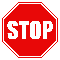 Parcel ID:  Lot Size:  Off Street Parking:  Zoning:                Home-based                      Commercial          